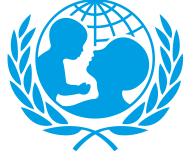 UNITED NATIONS CHILDREN’S FUND(GENERIC) JOB PROFILEI. Post InformationI. Post InformationJob Title:  Child Protection Specialist (Emergency)Supervisor Title/ Level: Child Protection Specialist P3Organizational Unit: Child ProtectionPost Location: Madagascar Country Office Job Level: Level 3Job Profile No.:CCOG Code: 1L04Functional Code: CHIJob Classification Level: Level 3II. Organizational Context and Purpose for the jobHumanitarian action is of fundamental importance to UNICEF and encompasses interventions aimed at saving lives, alleviating suffering, maintaining human dignity, and protecting the rights of affected populations wherever there are humanitarian needs, as well as interventions addressing underlying risks and causes of vulnerability to disasters, fragility and conflict. UNICEF’s humanitarian action is guided by the Core Commitments for Children in Humanitarian Action (CCCs) which set organizational, programmatic and operational commitments and benchmarks against which UNICEF holds itself accountable for the coverage, quality and equity of its humanitarian action and advocacy and which are mandatory for all UNICEF personnel. Furthermore, as a member of the IASC, UNICEF work along with national and local stakeholders (including national and local authorities, CSOs, and communities) to support humanitarian coordination and to improve the collective impact of humanitarian response. Purpose of the job:Under the overall direction and guidance of the Child Protection Specialist P3, the Child Protection Specialist (Emergency) will provide leadership for UNICEF interventions and coordination in the field of Child Protection in Emergency and technical support to the coordination of the Protection Sector in Madagascar at national and sub-national levels. The Child Protection Specialist (Emergency) will facilitate the processes that will ensure a well-coordinated, strategic, adequate, coherent, and effective response by UNICEF and provide technical support to the Protection Sector that is accountable for coordinating actions aiming at responding to the needs of  those who are affected by the emergency. In his/her effort to provide an efficient and effective response to the humanitarian crisis, the CPiE Specialist is responsible for building relationships with stakeholders, to support the coordination of sectoral responses and inter-sectoral collaboration at national and the sub-national level in the field of CPiE.III. Key function, accountabilities and related duties/tasksThe post holder is responsible for providing predictable, timely and strategic leadership on Child Protection in Humanitarian Action and supporting technically the Protection Sector at national and sub-national levels. The post holder is responsible for collaborating with a range of stakeholders, beyond their immediate direct reports, to work collectively towards the realization of a shared goal based on evidence.The post holder's main tasks and responsibilities will include but not be limited to: Programme management, monitoring and delivery of resultsPlan and/or collaborate with internal and external partners to establish monitoring benchmarks, performance indicators and other UNICEF/UN system indicators and measurement to assess/strengthen performance accountability, coherence, and delivery of concrete and sustainable results for child protection programs in humanitarian action. Monitor and verify the optimum/appropriate use of sectoral program resources (financial, administrative and other assets) related to child protection in humanitarian action confirming compliance with organizational rules, regulations/procedures and donor commitments, standards of accountability and integrity and ensuring timely reporting and liquidation of resources. Provide technical guidance and operational support to partners, on interpretation, application and understanding of UNICEF policies, strategies, processes and best practices and approaches on child protection in humanitarian action and related issues to support program management, implementation, and delivery of results. Monitor, evaluate and report on the coverage, equity, quality and progress of the child protection response against UNICEF strategy, priorities and agreed results Contribute to gap and coverage analysis to identify spatial and temporal gaps, overlaps and coverage of the UNICEF humanitarian response for child protectionEnsure the inclusion of cross cutting issues (age, disability, gender, gender-based violence (GBV) mitigation and response and HIV & AIDS) in UNICEF activitiesCoordination and leadershipEnsure and maintain a coordination mechanism that facilitates the effective achievement of UNICEF interventions in the field of Child Protection in Humanitarian Action,Builds and support pre-existing coordination structures at national and subnational levels where appropriate and furthers the development of current or future national and subnational capacities,Coordinate with the Protection Sector Group, ensuring alignment of UNICEF work and priorities, effective communication, reporting and engagement between the levels,Ensure appropriate coordination and build partnerships with all relevant sector stakeholders including government counterparts and national authorities, local, national and international organizations, other Clusters, Sectors or Working Groups and affected populations as appropriate, Support complementarity of partner actions within the Protection Group to avoid and resolve duplication and gaps,Coordinate, collaborate and represent UNICEF on Child Protection in Humanitarian Action across all sectors, including through developing cross-sectoral relationships as appropriate.Needs assessment and analysisContribute to the planning and implementation of needs assessment and analysis for child protection, including contributing to multi-sectoral needs assessments and joint analysis of need, at subnational levels,Analyse protection and child protection needs assessment data and work collaboratively to create analytical products, including an HNO based on evidence-based information.Strategic response planningCoordinate child protection strategic planning, response prioritization and the development of the UNICEF response plan for child protection that is based on the HNO and aligned with national priorities, policies and plans,Provide technical support to the Protection Sector to ensure activities are aligned with national priorities and communities' needs on child protectionSupport the Protection Sector in updating response planning regularly according to evolving needsResource mobilization and advocacyContribute to resource mobilization of UNICEF in the field of CPHA Monitor, analyse and communicate information about CPHA in the Protection Sector, including financial situation and resource mobilization and identify appropriate actions to address gaps or constraints,Advocate for improved CPHA outcomes, network with advocacy allies and influence stakeholders' decision-making.Participate and contribute to sectoral and humanitarian evaluations as appropriate.Strengthen national and local capacityEncourage participation of local and national actors in the Protection Sector activities and strategic decision-making, removing barriers to access,Strengthen capacities of UNICEF and partner staff on CPHA, CPMS and protection sector coordinationContribute to the development of a capacity assessment and capacity strengthening strategy for the Protection Sector members and support harmonization of initiatives,Actively contribute to early warning, contingency planning, and emergency preparedness efforts of the Protection Sector, and contribute to inter-cluster early warning, contingency planning and emergency preparedness activities.IV. Impact of ResultsWorking in partnership with Protection Sector partners, the CP Specialist (Emergency) provides leadership for UNICEF interventions and coordination in the field of Child Protection in Emergency and technical support to the coordination and functioning of the Protection Sector in Madagascar at national and sub-national levels. This contributes to the predictability and accountability of humanitarian action, in line with the aims of the cluster approach and IASC principles, and contributes to a humanitarian response that is well-coordinated, strategic, adequate, coherent, effective and builds the resilience of the affected population. It also contributes to maintaining and enhancing the credibility and ability of UNICEF to fulfil its commitments in line with the CCCs.  V. Competencies and level of proficiency required (based on UNICEF Professional Competency Profiles)Core Values Care RespectIntegrityTrustAccountabilitySustainabilityCore Competencies for Staff without Supervisory ResponsibilitiesDemonstrates Self Awareness and Ethical Awareness (1) Works Collaboratively with Others (1) Builds and Maintains Partnerships (1) Innovates and Embraces Change (1) Thinks and Acts Strategically (1) Drives to Achieve Impactful Results (1) Manages Ambiguity and Complexity (1)Coordination CompetenciesApplies Humanitarian Principles, Standards and Guidelines (1)Applies Key CPiE Concepts and Tools (1)Operates Safely and Securely (1) Demonstrates Commitment to a Coordinated Response (1)Promotes Cooperation and Collaboration (1)Demonstrates Accountability (1)Promotes Inclusion (1)Provides Influential and Strategic Leadership (1)Analyses and Communicates Information (1)Supports Resource Mobilization (1)Advocates for Improved Child Protection Outcomes (1)Monitors the Response (1)Strengthens National and Local Capacity to Respond and Lead (1)VI. Recruitment QualificationsVI. Recruitment QualificationsEducation:An advanced university degree in one of the following fields is required: international development, human rights, psychology, sociology, social work, international law, programme management or another relevant field. A professional training certificate in Child Protection in Emergency, Humanitarian Crisis Response or another relevant area for this post is required.Experience:A minimum of five years of professional experience in social development planning and management in child protection related areas is required.At least 3 years of professional experience in child protection in humanitarian context is required, including on coordination of humanitarian interventions at national and local level. Experience in cluster/sector coordination is considered an asset. Experience in applying the Child Protection Minimum Standards in Humanitarian Action is considered an advantage.  Relevant experience in programme development in child protection related areas in a UN system agency or organization is considered as an asset. Language Requirements:Fluency in French and Malagasy is required. Knowledge of English is an added advantage. Knowledge of another official UN language (Arabic, Chinese, Russian or Spanish) is an asset.VII. Technical requirementsThe post holder must demonstrate good knowledge and skills in the following areas: Humanitarian architecture, cluster approach and core functionsKey process and features of the humanitarian programme cycle (HNO, HRP and CCPM), the humanitarian reform process and the transformative agenda, the Humanitarian-Development Nexus and the Grand Bargain Commitments,IASC Guidance Note on Strengthening Participation, Representation and Leadership of Local and National Actors in IASC Humanitarian Coordination Mechanisms, IASC Results Group 1 on Operational Response, (2021),IASC Reference Module for Cluster Coordination at Country Level (2015),IASC Guidance Note on Using the Cluster Approach to Strengthen Humanitarian Response (2006).Humanitarian principles, standards and guidelines Core Commitments for Children in Humanitarian Action, (2020), UNICEF,The Sphere Handbook, (2018), Sphere,Core Humanitarian Standard on Quality and Accountability, (2014), CHSA,Code of Conduct for the International Red Cross and Red Crescent Movement and Non-Governmental Organizations (NGOs) in Disaster Relief, (1994), ICRC,Accountability to Affected Populations: The Operational Framework, (2013), IASC,Principles of Partnership: A Statement of Commitment, (2007), ICVA,Availability, Accessibility, Acceptability, Quality (AAAQ) framework: A tool to identify potential barriers in accessing services in humanitarian settings, (2019), UNICEF,Statement on the Centrality of Protection in Humanitarian Action, (2013), IASC,Special Measures for Protection from Sexual Exploitation and Sexual Abuse, (2008), Secretary General Bulletin,Guidelines for Integrating Gender-Based Violence Interventions in Humanitarian Action, (2015), IASC.Child Protection in Emergencies principles, standards, concepts, tools and resourcesChild Protection principles and standards including the Best Interests of the Child, child participation and family unity,Child protection and cross-sectoral assessments tools, methodologies and best practice,Mandates, roles, capacities and gaps of AoR, partners and key stakeholders,Minimum Standards for Child Protection in Humanitarian Action, (2019), The Alliance for Child Protection in Humanitarian Action,Child Protection in Emergencies Coordination Handbook, (2016), Global Protection Cluster Child Protection AoR,Child Protection Needs Identification and Analysis Handbook, (2021), Child Protection AoR,Inter-Agency Guidelines for Child Protection and Case Management, (2014), Child Protection Working Group,Practice Standards in Children’s Participation, (2010), Save the Children.VIII. Child SafeguardingVIII. Child SafeguardingIs this role a representative, deputy representative, chief of field office, the most senior child protection role in the office, child safeguarding focal point or investigator (OIAI)?NOIs this post a direct contact role in which incumbent will be in contact with children either face-to-face, or by remote communication, but the communication will not be moderated and relayed by another person?NOIs this post a child data role in which the incumbent will be manipulating or transmitting personal-identifiable information on children such as names, national ID, location data or photos?NOThe selected candidate for the position will be required to engage with vulnerable children?NO